 Заключениена проект постановления администрации Партизанского городского округа «О внесении изменений в Порядок финансирования городских спортивно-массовых мероприятий и участия спортсменов и спортивных сборных команд Партизанского городского округа в соревнованиях разного уровня, проводимых за пределами городского округа, за счет средств бюджета Партизанского городского округа, утвержденный постановлением администрации Партизанского городского округа от 24 августа 2020 года №1091-па»    27.05.2021                                                                                                           		№55Настоящее заключение составлено по результатам проведения финансово-экономической экспертизы проекта постановления администрации Партизанского городского округа  «О внесении изменений в Порядок финансирования городских спортивно-массовых мероприятий и участия спортсменов и спортивных сборных команд Партизанского городского округа в соревнованиях разного уровня, проводимых за пределами городского округа, за счет средств бюджета Партизанского городского округа, утвержденный постановлением администрации Партизанского городского округа от 24 августа 2020 года №1091-па» (далее по тексту- Проект). Экспертиза Проекта проведена, заключение подготовлено на основании пункта 2 статьи 157 Бюджетного кодекса Российской Федерации, пункта 2 статьи 9 Федерального закона Российской Федерации от 07.02.2011 №6- ФЗ «Об общих принципах организации и деятельности контрольно - счетных органов субъектов Российской Федерации и  муниципальных образований», статьи 8 Положения «О контрольно – счетной палате Партизанского городского округа», принятого решением Думы Партизанского городского округа от 26.09.2014 №114, пункта 3 раздела I плана работы Контрольно-счетной палаты на  2 квартал 2021 года. Экспертиза проведена председателем Контрольно – счетной палаты Партизанского городского округа Зыбиным Романом Анатольевичем на основании распоряжения от 20.06.2021 №01-04/65.Проект поступил в Контрольно-счетную палату Партизанского городского округа 19.05.2021, с сопроводительным письмом от 01.05.2021 № 1.2-09-21/3094. Одновременно с Проектом представлена копия листа согласования Проекта. При проведении экспертизы использовались следующие нормативные правовые, правовые акты, документы и материалы:- Бюджетный Кодекс Российской Федерации;- Федеральный закон от 04.12.2007 №329-ФЗ «О физической культуре и спорте в Российской Федерации»;- Федеральный закон от 06.10.2003 №131-ФЗ «Об общих принципах организации местного самоуправления в Российской Федерации»;- «Порядок финансового обеспечения официальных физкультурных и спортивных мероприятий, проводимых за счет средств краевого бюджета, и норм расходов краевого на их проведение», утвержденный Постановлением администрации Приморского края от 09.04.2012 №81 –па.Финансово-экономическая экспертиза Проекта постановления проведена с целью проверки обоснованности и соответствия действующему законодательству расходов бюджета Партизанского городского округа, предусмотренных Проектом.Представленным Проектом постановления предлагается внесение изменений в раздел 3 Порядка финансирования городских спортивно-массовых мероприятий и участия спортсменов и спортивных сборных команд Партизанского городского округа в соревнованиях разного уровня, проводимых за пределами городского округа, которые бы позволили, в случаях направления спортсменов и спортивных сборных команд городского округа для участия в соревнованиях разного уровня, за счет соответствующих средств местного бюджета производить:- оплату услуг (аренду) автотранспорта, провоза спортивного инвентаря;- приобретение спортивного инвентаря, спортивной экипировки и спортивной формы, в случае необходимости – с нанесением символики Партизанского городского округа.  В соответствии с пунктом 19 части 1 статьи 16 Федерального закона от 06.10.2003 №131-ФЗ «Об общих принципах организации местного самоуправления в Российской Федерации» к вопросам местного значения городских округов, в данной сфере, относится обеспечение условий для развития на территории городского округа физической культуры, школьного спорта и массового спорта, организация проведения официальных физкультурно-оздоровительных и спортивных мероприятий городского округа. В соответствии с частью 1 статьи 9 Федерального закона от 04.12.2007 №329-ФЗ «О физической культуре и спорте в Российской Федерации» в целях решения вопросов местного значения по обеспечению условий для развития на территории муниципального образования физической культуры и спорта к полномочиям органов местного самоуправления относятся, кроме прочего,  создание условий для подготовки спортивных сборных команд муниципальных образований, определение видов спорта, по которым могут формироваться спортивные сборные команды муниципальных образований, утверждение порядка формирования и обеспечения таких команд, направление их для участия в межмуниципальных и региональных спортивных соревнованиях. В соответствии с частью 1 статьи 49 Федерального закона от 06.10.2003 №131-ФЗ «Об общих принципах организации местного самоуправления в Российской Федерации» экономическую основу местного самоуправления составляют находящееся в муниципальной собственности имущество, средства местных бюджетов. Таким образом, обеспечение спортивных сборных команд Партизанского городского округа, сформированным по определенным правовым актом администрации видам спорта,  направление их для участия в межмуниципальных и региональных спортивных соревнованиях относится к полномочиям органов местного самоуправления, осуществляемым в целях решения вопросов местного значения и может производиться за счет средств бюджета городского округа. Заключение:По результатам финансово-экономической экспертизы проекта постановления администрации Партизанского городского округа  «О внесении изменений в Порядок финансирования городских спортивно-массовых мероприятий и участия спортсменов и спортивных сборных команд Партизанского городского округа в соревнованиях разного уровня, проводимых за пределами городского округа, за счет средств бюджета Партизанского городского округа, утвержденный постановлением администрации Партизанского городского округа от 24 августа 2020 года №1091-па» Контрольно- счетная палата приходит к следующим выводам:1. Проектом предусматривается  возможность за счет средств местного бюджета производить:- оплату услуг (аренду) автотранспорта, провоза спортивного инвентаря в случаях направления спортсменов и спортивных сборных команд городского округа для участия в соревнованиях разного уровня;- приобретение спортсменам и спортивным сборным командам городского округа спортивного инвентаря, спортивной экипировки и спортивной формы, в случае необходимости – с нанесением символики Партизанского городского округа.  2. Обеспечение спортивных сборных команд Партизанского городского округа, сформированным по определенным правовым актом администрации видам спорта,  направление их для участия в межмуниципальных и региональных спортивных соревнованиях относится к полномочиям органов местного самоуправления, осуществляемым в целях решения вопросов местного значения и может производиться за счет средств бюджета городского округа. 3. Представленный Проект, по предмету финансово-экономической экспертизы не противоречит положениям действующего законодательства. Контрольно-счетная палата Партизанского городского округа предлагает администрации Партизанского городского округа рассмотреть представленный проект постановления администрации Партизанского городского округа «О внесении изменений в Порядок финансирования городских спортивно-массовых мероприятий и участия спортсменов и спортивных сборных команд Партизанского городского округа в соревнованиях разного уровня, проводимых за пределами городского округа, за счет средств бюджета Партизанского городского округа, утвержденный постановлением администрации Партизанского городского округа от 24 августа 2020 года №1091-па», вопрос об его издании с учетом настоящего заключения.Председатель Контрольно – счетной палатыПартизанского городского округа                                                                         Р.А. Зыбин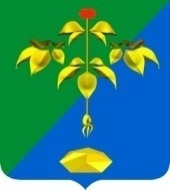 РОССИЙСКАЯ ФЕДЕРАЦИЯПРИМОРСКИЙ КРАЙКОНТРОЛЬНО-СЧЕТНАЯ ПАЛАТА ПАРТИЗАНСКОГО ГОРОДСКОГО ОКРУГА